Carratalá et al.Supplementary informationFigure S4. DNA sequence of recombinant gene VP1EBFP2H6 used in the study. Translate tool from Expasy was used to obtain corresponding amino acid sequence. Clustalw was run to align amino acid sequence of GFP and EBFP2. Swiss Model was used to display 3D structure of EBFP2 protein.>E4PL4-VP1EBFP2H6ATGGAAACCACCACCACCGGTGAAAGCGCAGATCCGGTTACCACCACAGTTGAAAATTATGGTGGTGAAACCCAGGTTCAGCGTCGTCATCATACCGATGTTGCATTTGTTCTGGATCGTTTTGTTAAAGTTACCGTGAGCGATAATCAGCATACCCTGGATGTTATGCAGGCCCATAAAGATAATATTGTTGATGCACTGCTGCGTGCAGCAACCTATTATTTCAGCGATCTGGAAATTGCAGTTACCCATACCGGTAAACTGACCTGGGTTCCGAATGGTGCACCGGTTAGCGCACTGAATAATACCACCAATCCGACCGCATATCATAAAGGTCCGGTGACCCGTCTGGCACTGCCGTATACCGCACCGCATCGTGTTCTGGCAACCGCATATACCGGTACAACCACCTATACCGCAAGCGCACGTGGTGATCTGGCACATCTGACCACCACCCATGCACGTCATCTGCCGACCAGCTTTAACTTTGGTGCAGTTAAAGCAGAAACCATTACCGAACTGCTGGTTCGTATGAAACGTGCAGAACTGTATTGTCCGCGTCCGATTCTGCCGATTCAGCCGACCGGTGATCGTCATAAACAGCCGCTGGTTGCACCGGCAAAACAGCTGCTGGGTATTCCGAGCAAAGGTGAAGAACTGTTTACAGGTGTTGTGCCGATTCTGGTTGAACTGGATGGTGATGTTAATGGCCACAAATTTTCAGTTCGTGGTGAAGGCGAAGGTGATGCAACCAATGGCAAACTGACCCTGAAATTTATCTGTACCACAGGTAAACTGCCGGTTCCGTGGCCGACCCTGGTGACCACCCTGAGTCATGGTGTTCAGTGTTTTGCACGTTATCCGGATCACATGAAACAGCACGATTTTTTCAAAAGCGCAATGCCGGAAGGTTATGTTCAAGAACGTACCATCTTCTTCAAAGATGATGGCACCTATAAAACCCGTGCCGAAGTTAAATTTGAAGGTGATACCCTGGTTAACCGCATTGAACTGAAAGGTGTGGATTTTAAAGAGGATGGTAATATCCTGGGCCACAAACTGGAATATAATTTCAACAGCCACAACATCTATATCATGGCCGTGAAACAGAAAAACGGCATCAAAGTGAATTTCAAAATCCGCCATAATGTGGAAGATGGTTCAGTTCAGCTGGCAGATCATTATCAGCAGAATACCCCGATTGGTGATGGTCCGGTTCTGCTGCCGGATAGCCATTATCTGAGCACCCAGAGCGTTCTGAGCAAAGATCCGAATGAAAAACGTGATCACATGGTGCTGCTGGAATTTCGTACCGCAGCAGGTATTACCCTGGGTATGGATGAACTGTATAAACATCATCACCATCATCATTAAhttps://web.expasy.org/translate/METTTTGESA DPVTTTVENY GGETQVQRRH HTDVAFVLDR FVKVTVSDNQ HTLDVMQAHK      DNIVDALLRA ATYYFSDLEI AVTHTGKLTW VPNGAPVSAL NNTTNPTAYH KGPVTRLALP      YTAPHRVLAT AYTGTTTYTA SARGDLAHLT TTHARHLPTS FNFGAVKAET ITELLVRMKR      AELYCPRPIL PIQPTGDRHK QPLVAPAKQL LGIPSKGEEL FTGVVPILVE LDGDVNGHKF      SVRGEGEGDA TNGKLTLKFI CTTGKLPVPW PTLVTTLSHG VQCFARYPDH MKQHDFFKSA      MPEGYVQERT IFFKDDGTYK TRAEVKFEGD TLVNRIELKG VDFKEDGNIL GHKLEYNFNS      HNIYIMAVKQ KNGIKVNFKI RHNVEDGSVQ LADHYQQNTP IGDGPVLLPD SHYLSTQSVL      SKDPNEKRDH MVLLEFRTAA GITLGMDELY KHHHHHHOrange: VP1 PDB: 1QGC_1Blue: EBFP2https://www.genome.jp/tools-bin/clustalwclustalw.aln
CLUSTAL 2.1 multiple sequence alignmentGFP             ENLYFQGSKGEELFTGVVPILVELDGDVNGHKFSVSGEGEGDATYGKLTLKFICTTGKLPEBFP            -------SKGEELFTGVVPILVELDGDVNGHKFSVRGEGEGDATNGKLTLKFICTTGKLP                       **************************** ******** ***************GFP             VPWPTLVTTLTYGVQCFSRYPDHMKRHDFFKSAMPEGYVQERTISFKDDGNYKTRAEVKFEBFP            VPWPTLVTTLSHGVQCFARYPDHMKQHDFFKSAMPEGYVQERTIFFKDDGTYKTRAEVKF                **********::*****:*******:****************** *****.*********GFP             EGDTLVNRIELKGIDFKEDGNILGHKLEYNYNSHNVYITADKQKNGIKANFKIRHNIEDGEBFP            EGDTLVNRIELKGVDFKEDGNILGHKLEYNFNSHNIYIMAVKQKNGIKVNFKIRHNVEDG                *************:****************:****:** * *******.*******:***GFP             SVQLADHYQQNTPIGDGPVLLPDNHYLSTQSALSKDPNEKRDHMVLLEFVTAAGITHGMDEBFP            SVQLADHYQQNTPIGDGPVLLPDSHYLSTQSVLSKDPNEKRDHMVLLEFRTAAGITLGMD                ***********************.*******.***************** ****** ***GFP             ELYEBFP            ELY                ***EBFP 3D structure using Swiss Model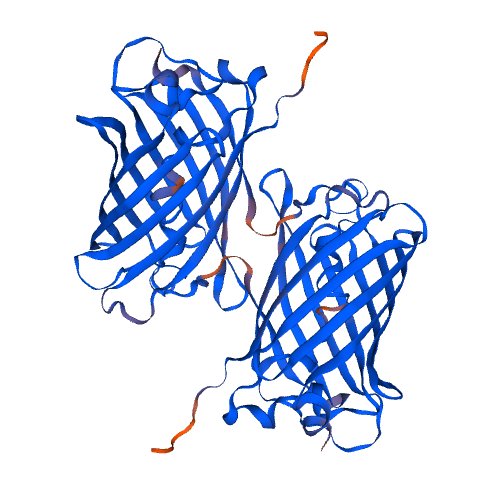 